Ninebot F series FAQK049-202103-007V1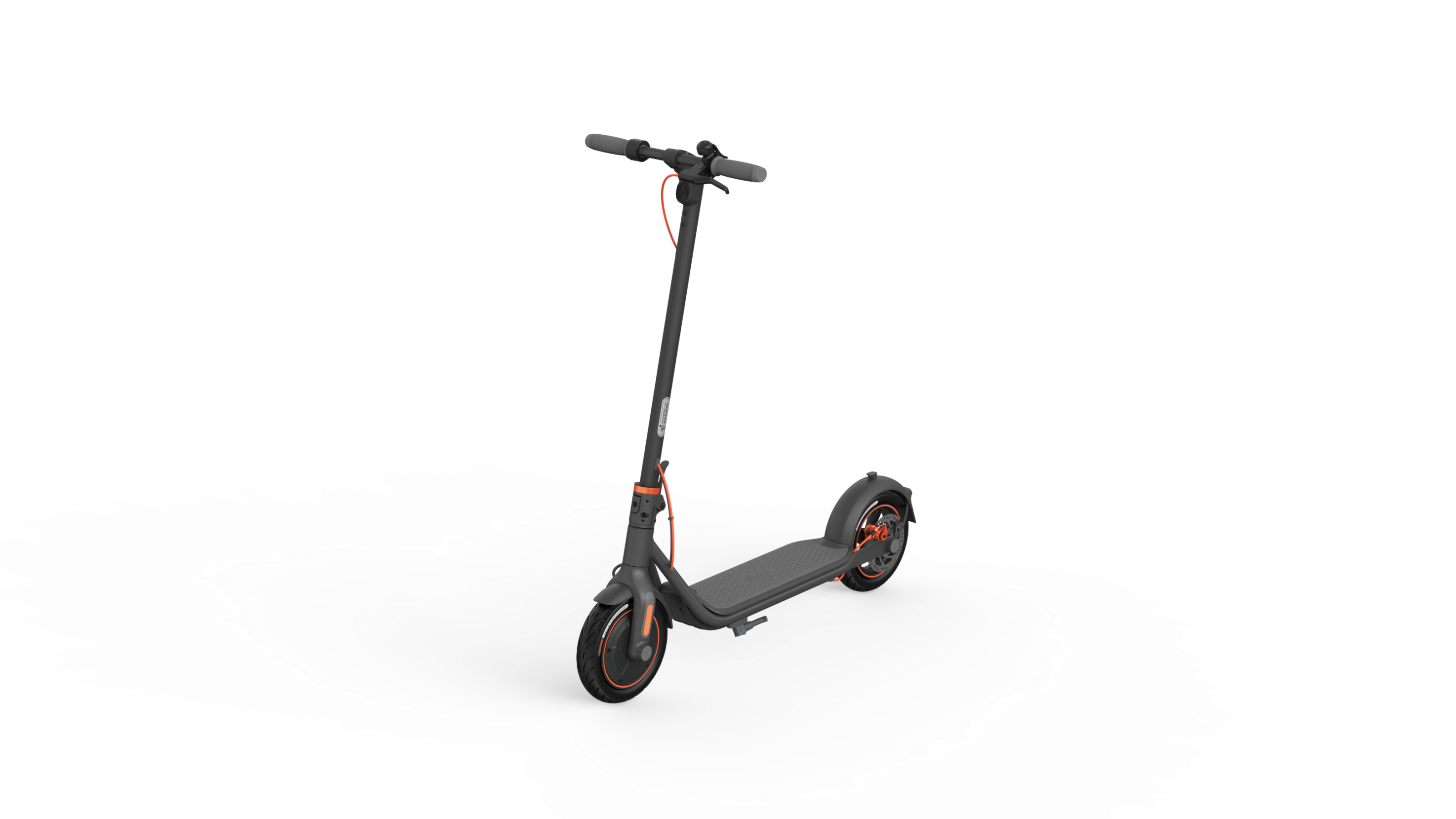 Update Log1. Product Introduction1.1 Product Positioning：1.1.1What is Ninebot F scooter？This scooter is a short-distance transportation product with mobile App interactive function. Use in multiple life scenarios, portability/functionPractical and high-value, it makes your life more square, freer and cooler.1.1.2 How many models does Ninebot F series scooter has？F20、F25、F30、F40。1.1.3 Who is the Ninebot F series scooter for?The applicable age of F series scooters is 14-60 years old, the applicable height is 120-200cm, and the maximum load: F20, F25 maximum load is 100kg; F30, F40 maximum load is 120kg. When riding, please wear a helmet and protective gear.1.1.4 What is differences between F20/F25/F30/F40?，Which one is more suitable to buy？There is not big difference between them，there are some slightly differences in battery, motor and maximum speed.If it is a short distance travel, it is recommended to buy F20/F25；Comprehensive cost-effective model, you can choose F30；If you have requirements for short-distance travel and maximum speed, you can choose F401.2 Product Parameter1.2.1 What is parameter of Ninebot F20？F20 product parameter：MAX speed：25km/h；Typical range：20km；Max.slope：about 10%；Payload：100kg；Nominal capacity：183Wh；Nominal power：250W；Input voltage：100—240V；Charge time：about 5.5h；Operating temperature：-10—40℃；IP rating：IPX5；Net weight：14.5kg；Size：Before folded：1143×480×1160mm，folded：1143×480×495mm1.2.2 What is parameter of Ninebot F25？F25 product parameter：MAX speed：25km/h；Typical range：20km；Max.slope：about 12%；Payload：100kg；Nominal capacity：183Wh；Nominal power：300W；Input voltage：100—240V；Charge time：about 5.5h；Operating temperature：-10—40℃；IP rating：IPX5；Net weight：14.7kg；Size：Before folded：1143×480×1160mm，folded：1143×480×495mm1.2.3 What is parameter of Ninebot F30？F30 product parameter：MAX speed：25km/h；Typical range：30km；Max.slope：about 15%；Payload：120kg；Nominal capacity：275Wh；Nominal power：300W；Input voltage：100—240V；Charge time：about 5h；Operating temperature：-10—40℃；IP rating：IPX5；Net weight：15.1kg；Size：Before folded：1143×480×1160mm，folded：1143×480×495mm1.2.4 What is parameter of Ninebot F40？F40 product parameter：MAX speed：30km/h；Typical range：40km；Max.slope：about 20%；Payload：120kg；Nominal capacity：367Wh；Nominal power：350W；Input voltage：100—240V；Charge time：about 6.5h；Operating temperature：-10—40℃；IP rating：IPX5；Net weight：15.8kg；Size：Before folded：1143×480×1160mm，folded：1143×480×495mm1.2.5 What is charge time of Ninebot F series scooter？F20 and F25 about 5.5h，F30 about 5h，F40 about 6.5h1.2.6 What is difference between F20 and F25？From parameter,F20 and F25 have different motor output，F25 has bigger motor output than F20；No difference in appearance1.2.7 What is motor power of Ninebot F series scooter？F20 nominal power is 250W，F25、F30 nominal power is 300W，F40 nominal power is 350W1.2.8 What is battery nominal capacity of Ninebot F series scooter ？ Battery nominal capacity of F20&F25 is 5.1Ah，battery nominal capacity of F30 is 7.65Ah，battery nominal capacity of F40 is 10.2Ah1.2.9 What is size of front/rear wheel ？Front and rear wheel are both 10 inch1.2.10 What is tire pressure of Ninebot F series scooter？45~50psi1.2.11What is payload of Ninebot F series scooter ？F20&F25 is 100kg，F30&F40 is 120kg1.3 Product advantages: Compared with similar products, what is advantage of Ninebot F series scooter？1．Front and rear dual brake system----Safety、Trusty2．10 inch large wheel diameter pneumatic tire----Smooth handling and comfortable riding3. One-key operation and multi-mode optional、Stylish and intuitive dashboard----Easy to use4．Fashion appearance, brand quality-super high value1.4 Usage scenarios: usage scenarios and precautions of Ninebot F series scooter？Applicable terrain: asphalt pavement / flat pavement, steps not higher than 1 cm, trench not more than 3 cm wide.Scooter did not belong to transportation，cycling on public transportation roads is prohibited.Please abide local laws, regulations and policies when riding。When riding, please respect the pedestrian's right of wayNote: It is forbidden to enter public roads, motor vehicles or highways and other areas that may affect normal driving or that may affect driving safety.2. Quick Start2.1 How to install and adjust?2.1.1 How to install Ninebot F series scooter？Ninebot F series scooter install method：Take scooter and accessories out from box ，Fix scooter stem：unfold stem，close the quick-release lever，turn the safety hook clockwise.Then unfold the kickstand.Connect the wires inside the handle and stem.Slide the handlebar onto the stem with a headlight facing the front.Install 4 screws in order(two on each side) with included hex wrench（Notes:When fixing screws，per-tighten each screws first，then full-tighten screws）；Do power ON/OFF test（Display can show，no error，normal ride mean install finished ）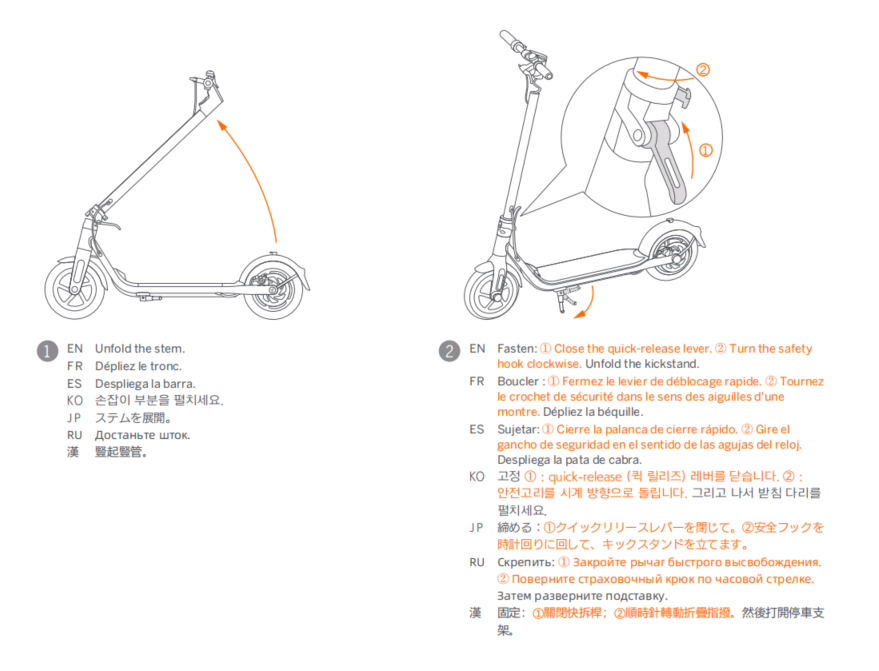 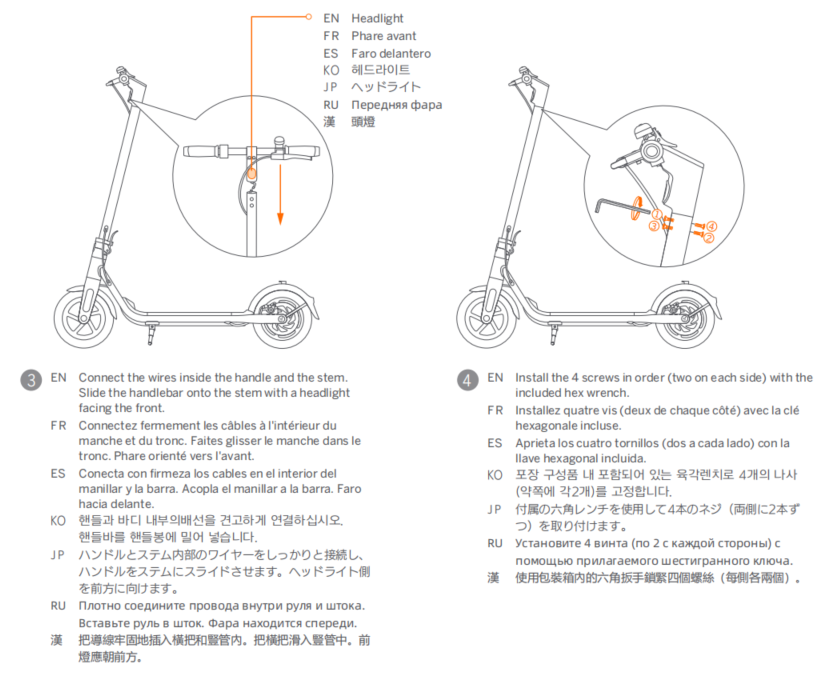 2.1.2 How to adjust disc brake？Too tight：Loosen the screw with a 4 mm hex wrench. Decrease the brake cable and tighten the screw. Too loose：Tighten: Loosen the screw with a 4 mm hex wrench. Increase the brake cable and tighten the screw. 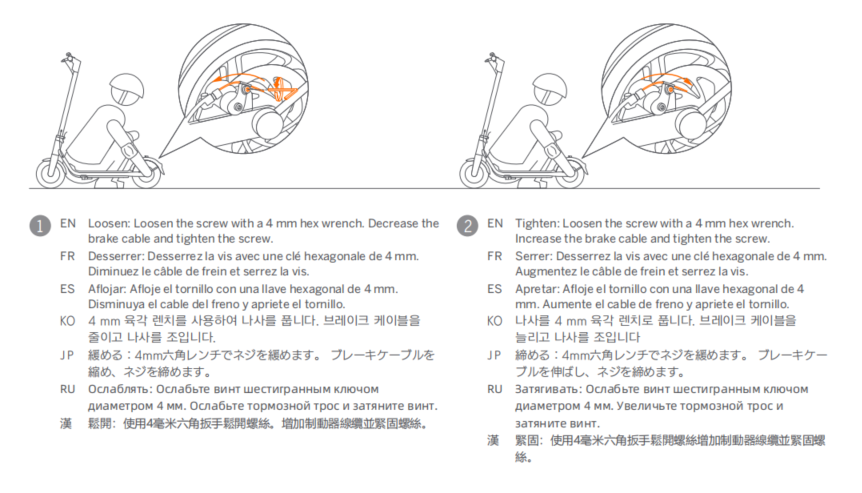 2.1.3 How to inflate scooter?1.Unscrew the valve cap；2.Connect the valve stem extension to the tire valve stem；3.Connect valve stem extension with pump ；4.Inflate tire until 45~50psi，stop inflate and remove valve stem extension，install valve cap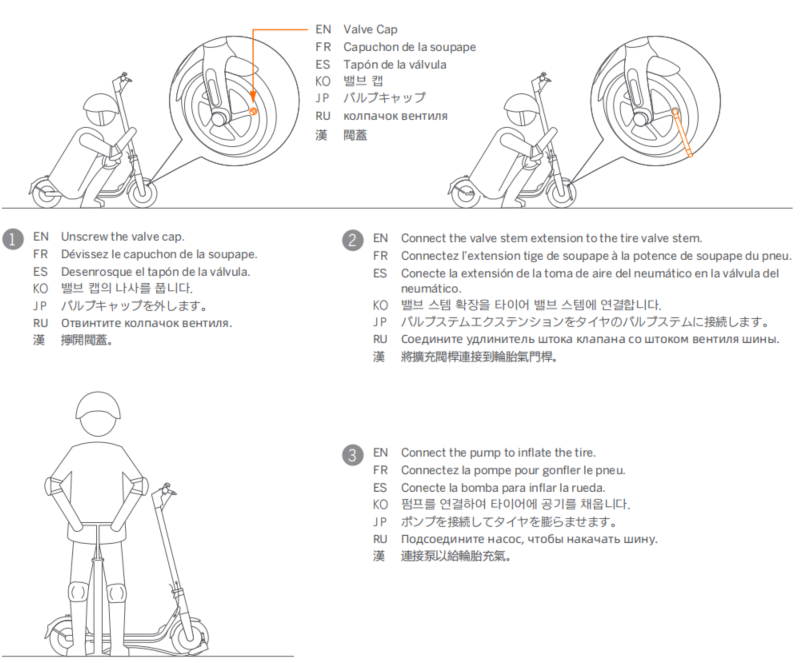 2.1.4 How to solve brake disc friction problem？① Loose two screws that fix brake disc base（No need to loose it completely），move brake disc base left and right，rotating the rear wheel and check the gap and the friction condition of the disc，until brake disc pad is in middle of brake disc base，fix two screws。Rotating the rear wheel and test again whether friction disappeared②If disc brake pad is deformed, you need to apply for after-sales support to replace the disc brake disc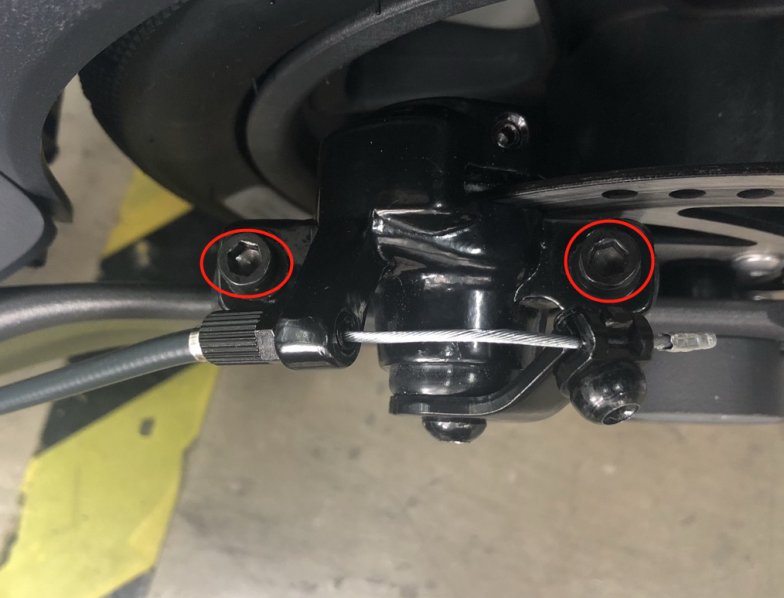 2.2 How to use：2.2.1How many speed mode?How to change speed mode？What is MAX speed？Total 3 speed mode，ECO、standard mode（D）、sport mode（S）。Speed mode change method：Power on status，double click power button change speed mode；Notes：Different mode has different Max speed on each speed mode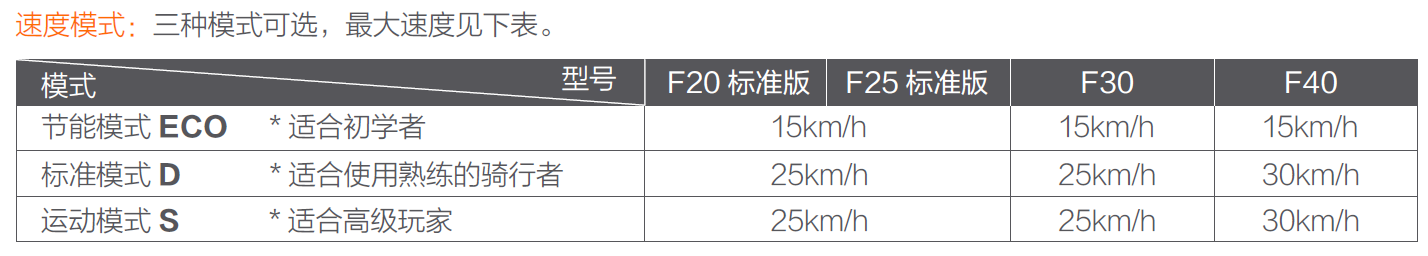 2.2.2 What is difference between different speed mode？There are three mode indicator light on dashboard，different mode has different Max speed.Below is three mode indicator light status：ECO：ECO indicator light up，throttle output is smoother than standard mode，suitable for beginners to be familiar with ridingStandard mode：“D”indicator light up，throttle output is smooth；Sport mode：“S”indicator light up，output is strong，It is recommended to consider using it after mastering the riding skillsNotes：When the riding speed more than 20km/h, the rider must wear adequate protective measures2.2.3 How to ride scooter?1. Gliding：Stand on the foot board with one foot and push off with the other foot to start gliding.2. Speed up：Put both feet on the foot board and stand stably. Press the throttle to speed up when you are balanced.（gliding speed more than 3km/h）3. Slow down：Slow down by releasing the throttle and squeezing the brake lever.Higher energy recovery level can helps slow down4. To turn, shift your body and turn the handlebar slightly.As below picture show：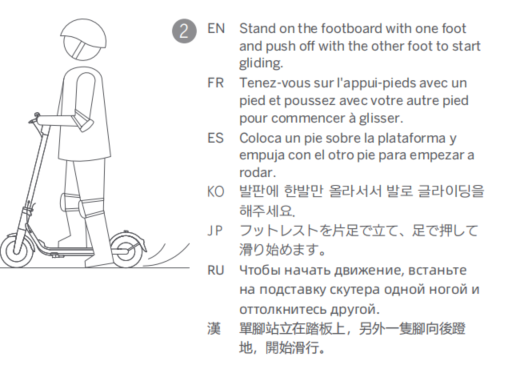 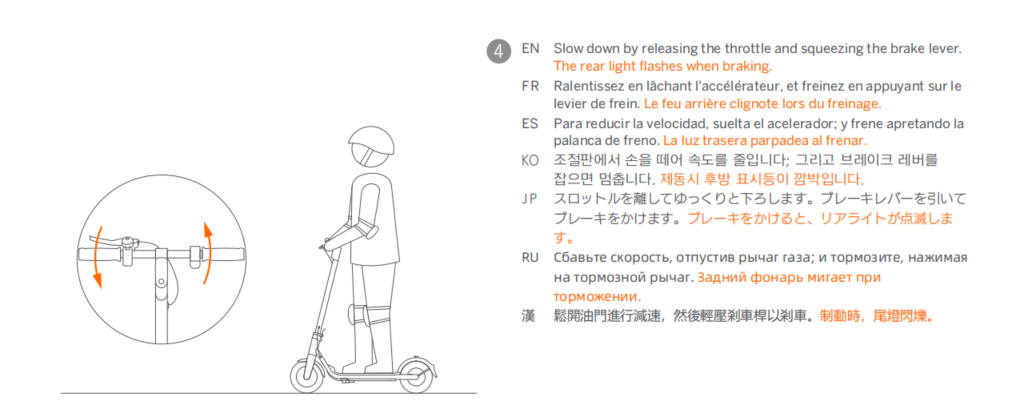 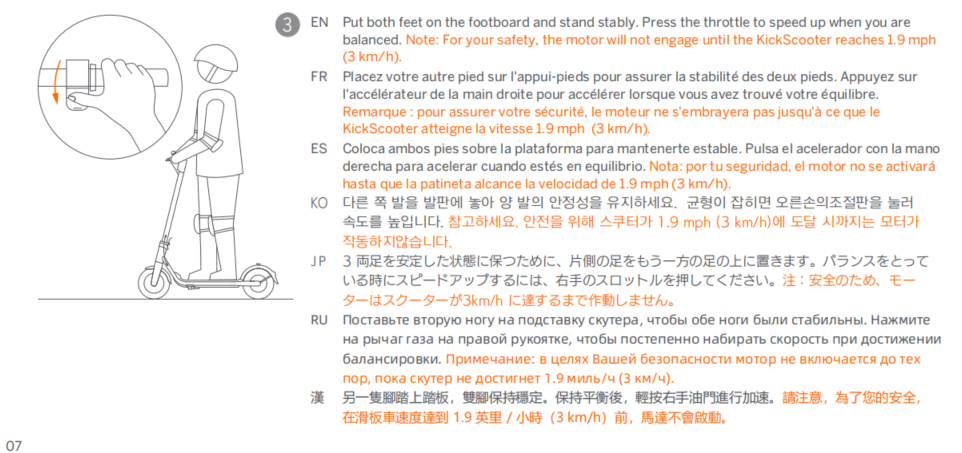 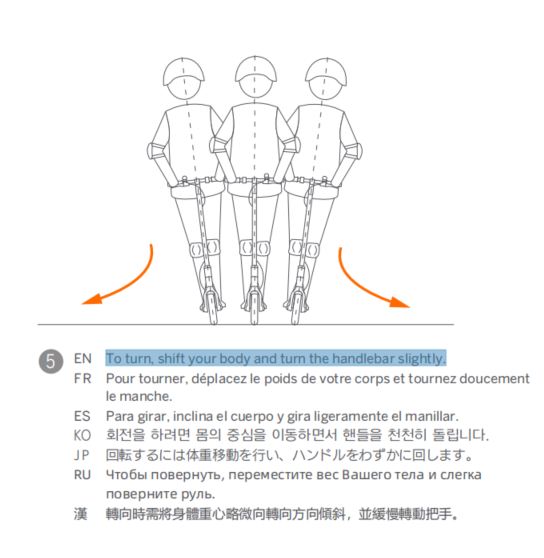 2.2.4 How to activate scooter?The brand new scooter is inactive，limit speed 15km/h，there will be a buzzer after powering on.Before first use，you must use Segway-Ninebot  APP activate your scooter.The activation method is shown in the figure below: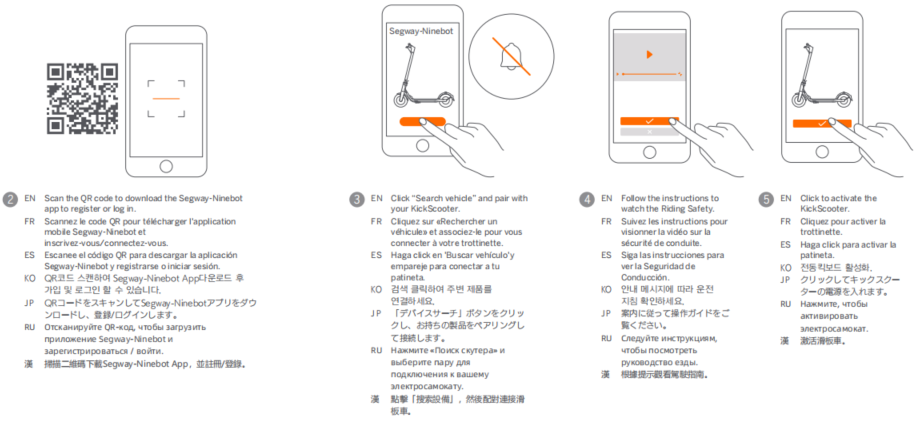 2.2.4 Does it have to be activated to use scooter？When the scooter is not activated, the speed limit will be 15km/h and there will be a buzzer prompt after turning on the scooter. It is recommended that assembled and activate scooter before ridingFunction introduction 3.1 Light 3.1.1 How to open and close headlightPower on status,click power button one time open/close headlight3.1.2 How to open/close taillight?Power on status,click power button one time open/close taillight3.2 Power on/off、brake、charge3.2.1 How to power on?Install handlebar，short press power button on dashboard，a beep of "di" is heard and the display shows normal，and scooter already power on3.2.2 How to power off?Long press the power button on the dashboard for three seconds，a beep of "di" is heard and the display shout down，and scooter already power off3.2.3 How to use brakeSqueeze the brake lever on the left hand side to brake3.2.4 How to charge?1.Charge port is on front of frame pedal，open charge port plus2.Connect charger with charge port，then connect charger with power.Charger indicator light show red mean scooter is charging3.Charge finished,lock charge port plugCharge indicator light：Red（Charging）；Green（Charge finished）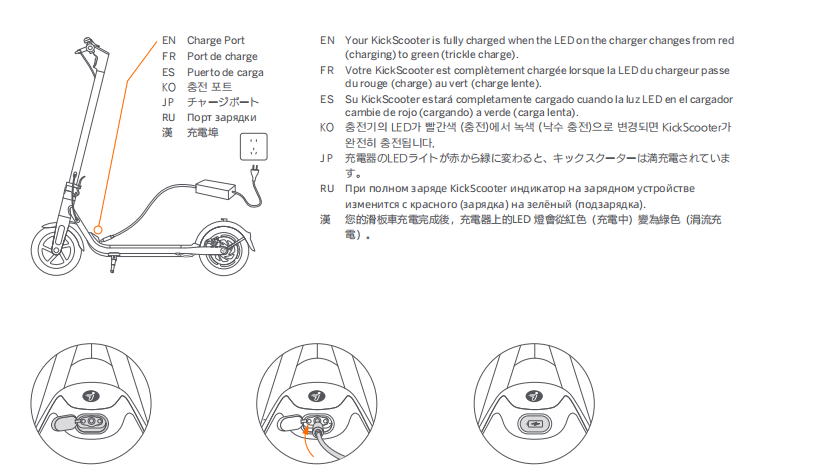 3.3 Folding and Carrying 3.3.1 Folding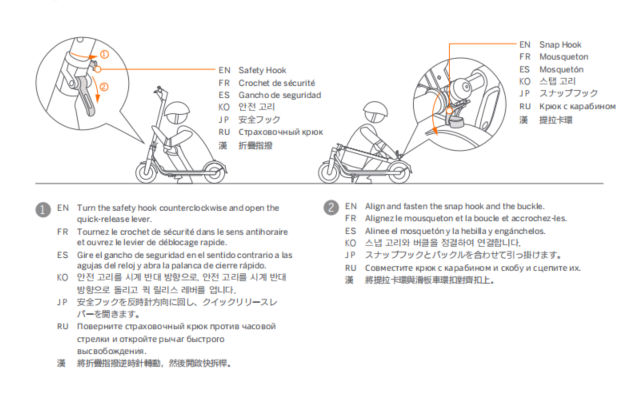 3.3.2 Unfolding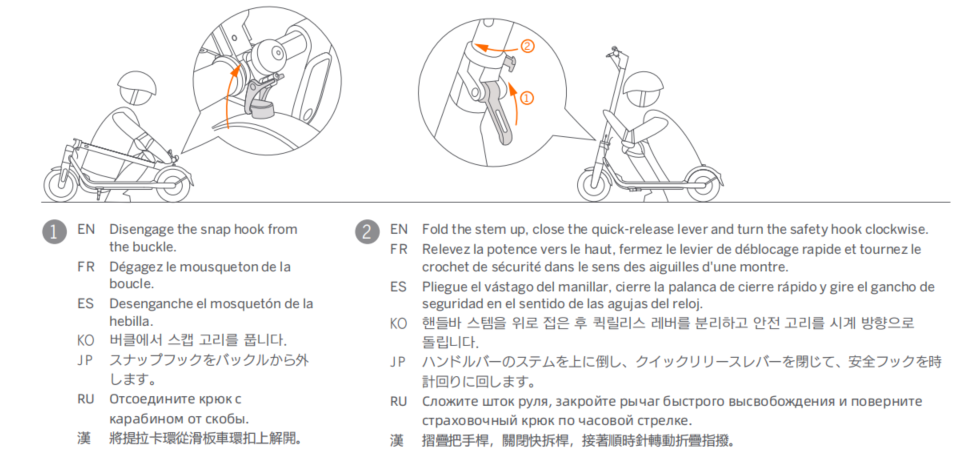 3.3.3 Carrying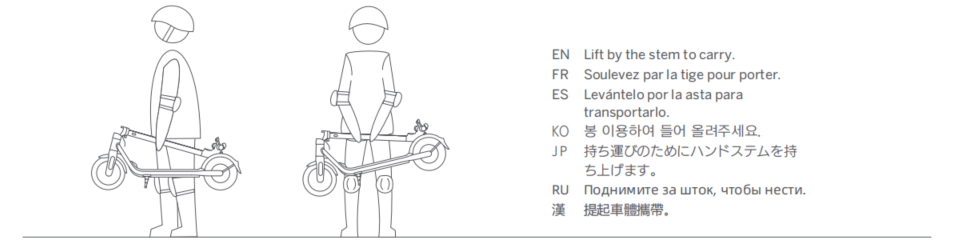 3.4 APP3.4.1APP How to connect APP?1.Download and install “Segway-Ninebot” APP on phone,and log in/register2.Open APP and power on scooter，click“Add device”or up right concern“+”add device，find scooter and click“→” connect3.Follow APP instruction，press power button to pair Bluetooth.4.When dashboard always show Bluetooth logo and APP interface show this scooter,mean already connect successfully3.4.2 How to open cruise mode?Swipe from bottom to top on the main interface→『Cruise mode』→『Yes』→cruise mode button change to dark gray Trigger cruise mode：During riding, press and hold the throttle finger for 5 seconds. After hearing the "Beep" sound, it succeeds.Exit cruise mode ：Press brake or throttle can exit cruise mode3.4.3 How to adjust energy recovery? Energy recovery：Swipe from bottom to top on the main interface→『Energy recovery』→『Energy recovery level』 setting Energy recovery level：“Weak、Medium、Strong”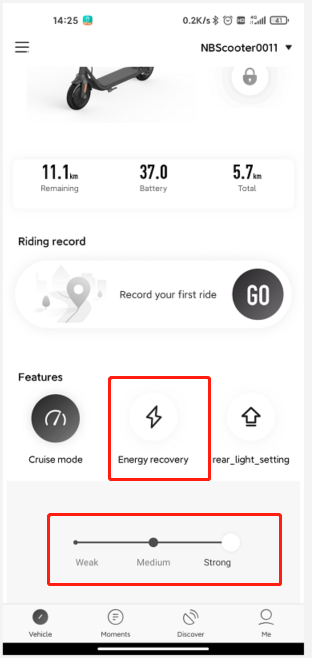 3.4.4 How to use APP lock and unlock scooterLock：On interface,slide blue lock to dark lock，lock change to『black lock』.Connect APP，if scooter had been locked，APP will show warning when move scooter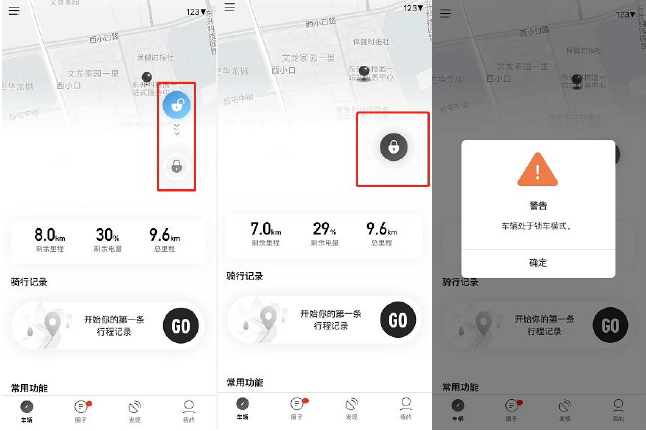 Unlock：Click『Black lock』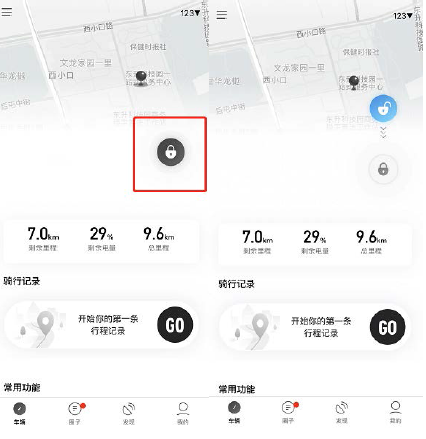 3.4.5 How to bind scooter?Click『Left Column Button』→『Unbind』→『Enter phone number』→『confirm to unbind』 Note：To unbind the device, you need to use the mobile phone number or email account you used to log in to receive the verification code.。 After unbinding the device, you will be cleared as the owner of the vehicle. At the same time, you will not be able to view historical information such as the vehicle's riding records.。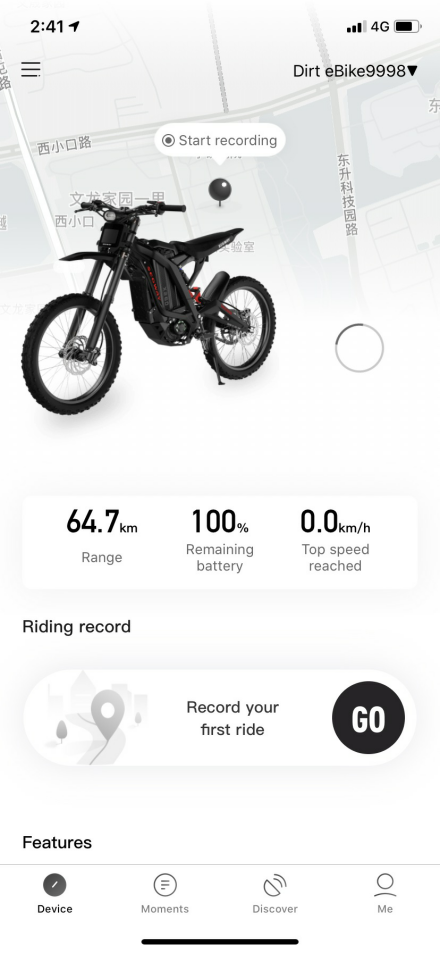 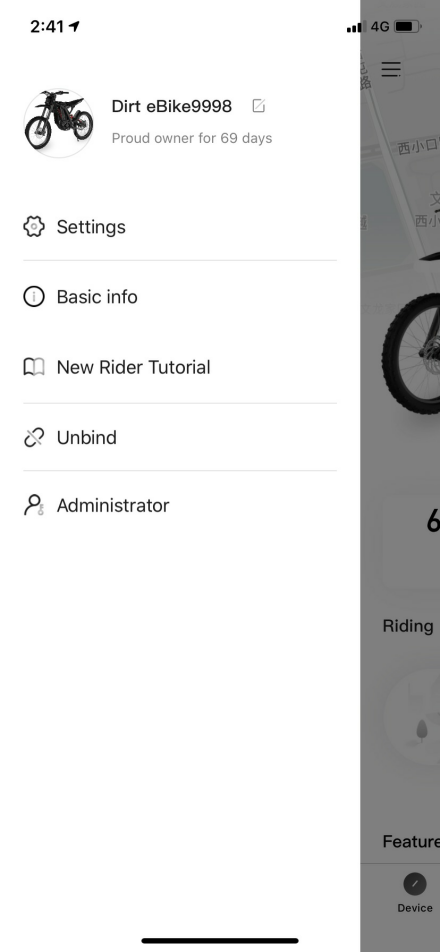 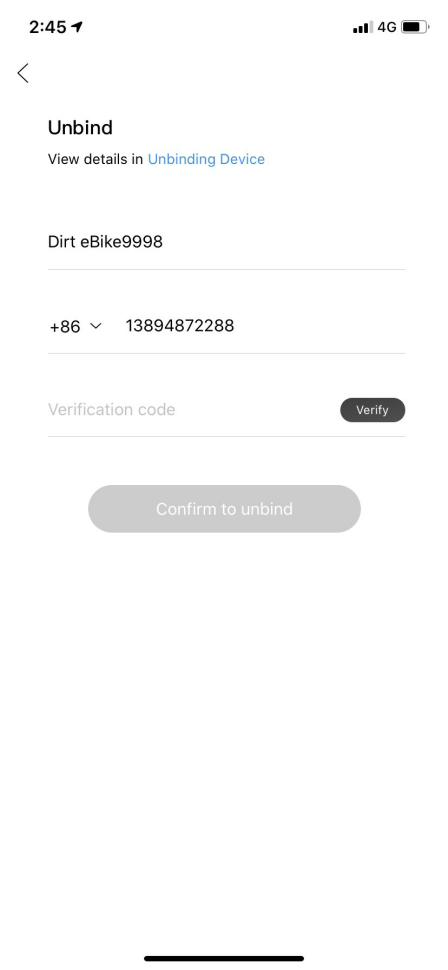 3.4.6 How to do owner certification?Owner certification：When a vehicle is bound to the vehicle for the first time or after being unbound, the vehicle will automatically conduct certification, i.e. the owner certification.。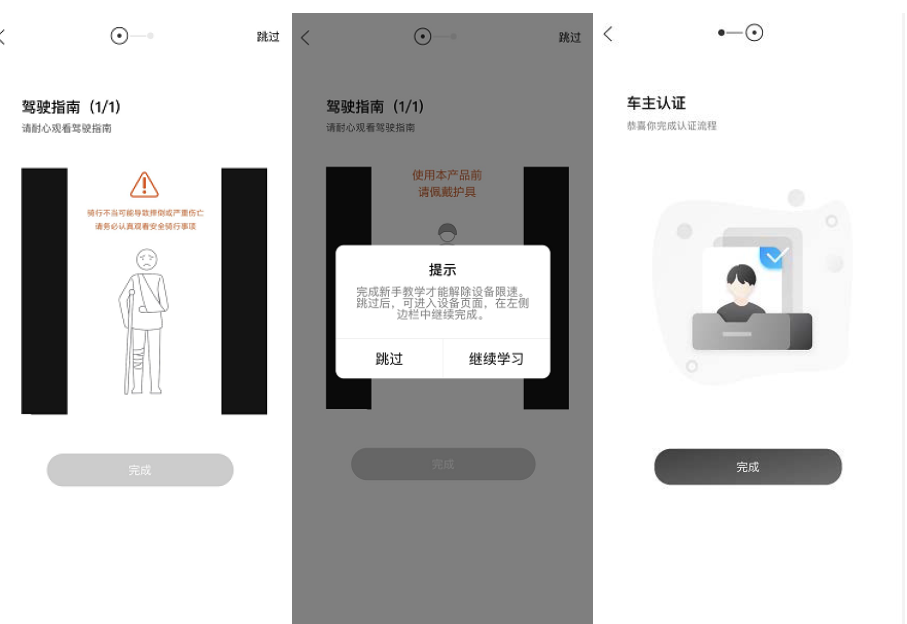 4. Common problem classification4.1 Frame problem：4.1.1 What kind of tires are used in Ninebot F series scooter？The front and rear wheels of the F series use pneumatic tires, made of rubber, with inner and outer tires, has good shock absorption performance4.1.2What material is Ninebot F series scooter？Fender is made of PC4.1.3 Can the rear fender of the Ninebot F series scooter be stepped on or braked?No，F series scooter’s rear fender hasn’t brake function，not allow step4.1.4 What is the safe value of the turning angle of Ninebot F series scooter？Is it dangerous to turn too fast?Scooter left or right max turning angle is 60°.When riding a turn, you need to slow down and then make a turn. The faster the speed, the less sharp the turn.If angle exceeds 60°, there may be a problem with the anti-rotation film, and you need to contact after-sales for testing4.1.5 What does the red thermometer on the dashboard mean?The red thermometer icon on the dashboard is a temperature reminder: it means that the battery temperature has reached 55°C or lower than 0°C. At this time, the scooter's acceleration ability is weakened and the scooter may not be able to charge. Please leave the scooter to room temperature before charging. Confirm whether the red thermometer icon disappears, if it disappears, the scooter is normal, otherwise contact the after-sales service for repair.4.1.6 Can Ninebot F series scooter be ridden on public roads or other public places, and the precautions?1.1. An electric scooter is a sport and entertainment tool, not a means of transportation, please do not ride in public areas. But once you ride it into the public area, it will also have the attributes of a vehicle, so there are also possible safety risks for all vehicles. Riding in strict accordance with the instructions in this manual will protect you and others' safety to the greatest extent, and ensure compliance with national and provincial and municipal traffic laws and regulations.2.At the same time, you need to understand: Once the electric scooter is driven on public roads or other public places, even if you fully follow this safe riding guide, you may also face risks caused by illegal driving/improper operation of others or vehicles. Just like walking or riding a bicycle, you may also be injured by other vehicles; like all vehicles, the faster you ride an electric scooter, the longer the distance required for braking. Emergency braking on some slippery ground may also cause wheels to slip. And lose balance or even fall. Therefore, it is very important to be vigilant, maintain an appropriate speed, and maintain a reasonable and safe distance from other people and vehicles during riding. When driving into unfamiliar terrain, stay alert and drive at a low speed.3.Please respect the pedestrian's right of way when riding. Avoid frightening pedestrians, especially children. When passing behind a pedestrian, remind the pedestrian and slow down when passing. Pass as far as possible from the left side of pedestrians (applicable to countries where vehicles drive on the right). When facing pedestrians, stay on the right and slow down4.1.7 What’s problem with scooter when it keep make“Di” voice ？1. Connect APP and check whether scooter had been locked，unlock scooter on APP if scooter had been locked2. Check if scooter is activated，use APP activate scooter if scooter still not be activated3. If you connect to the APP and found alarm fault code on the dashboard, please contact the after-sales service。4.1.8 Throttle does not spring back, how to solve it?Check whether there is any obstruction between the grip and the finger dial assembly, which makes throttle can ‘t spring back，if gap is small or there is obstruction，need pull out grip，keep distance about 5mm，as below picture show：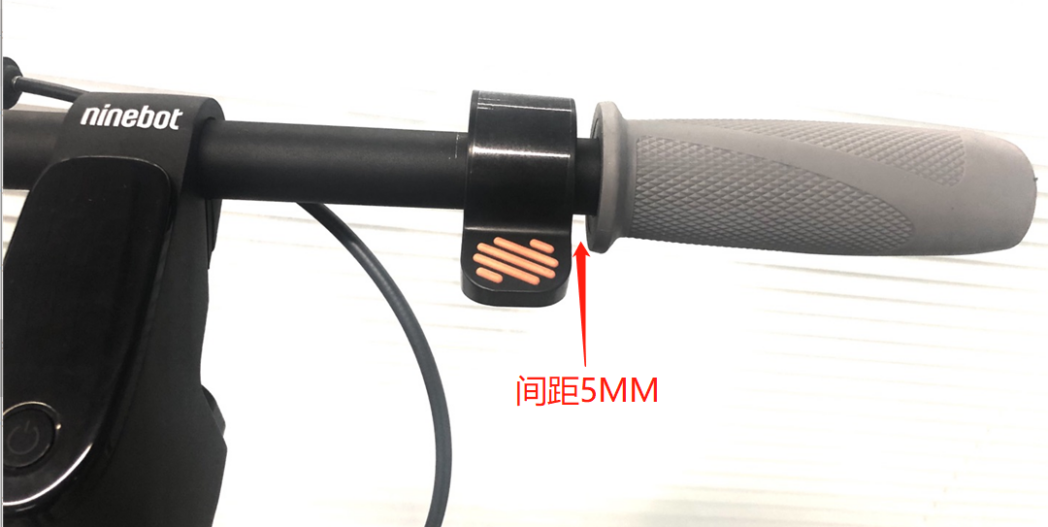 4.1.9 What causes the failure of brakes? How to solve it? 1. Hold the brake lever and observe whether the brake disc base at the rear wheel can clamp the disc brake normally. If the clamp is not tight or too loose, you can debug and tighten the disc brake to solve the problem.2. If error code occurs or the disc brake is damaged, please contact after-sales service for repair4.1.10 What causes the failure of throttle? How to solve it?1.Check scooter power on/off status,is the battery fully charged?2.Check whether there is any response after pressing the throttle when the slide speed exceeds 3km/h 3.If the error code 14 or other unknown fault occurs, please contact after-sales service4.1.11 How to solve the problem of lights?The main problems of lights are as follows：1. Taillights can not turn on: when the headlights are not turned on, it may be that the taillights in the APP are not set on taillight always on, and the APP needs to be connected to scooter to set on taillight always on. If the headlights are turned on or set to be always on, they need to be turned on. Contact after-sales repair；2.If headlight is abnormal (including not bright and dimmed), please contact the after-sales service for repair4.1.12 What is the problem that dashboard does not display？Please check whether the connection is well connected. If the connection is good and there is no problem, you need to contact the after-sales service to report for repair.4.1.13 How to solve stem shaking？一、Use hand shakes stem back and forth, and it is normal to feel a shaking feeling, because from the handlebar to the frame position, it is a long distance between structure and connect point, so there will be a shaking feeling.二、If stem shaking is relatively large and there is a gap in the connection, you can solve it by the following methods：1. Check whether the screws at the connection between the handlebar and the stem are loose. If it is loose, you need to use a 3mm Allen wrench to tighten the screws.As show in picture：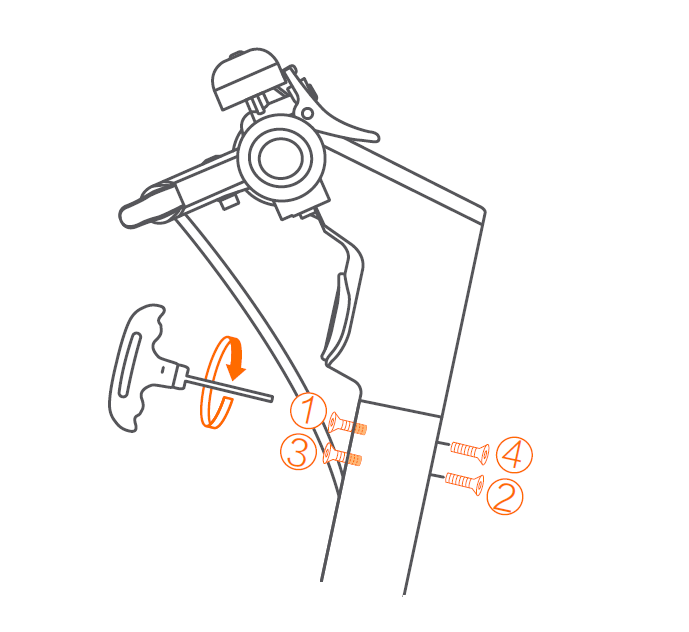 Tighten folding stem screw：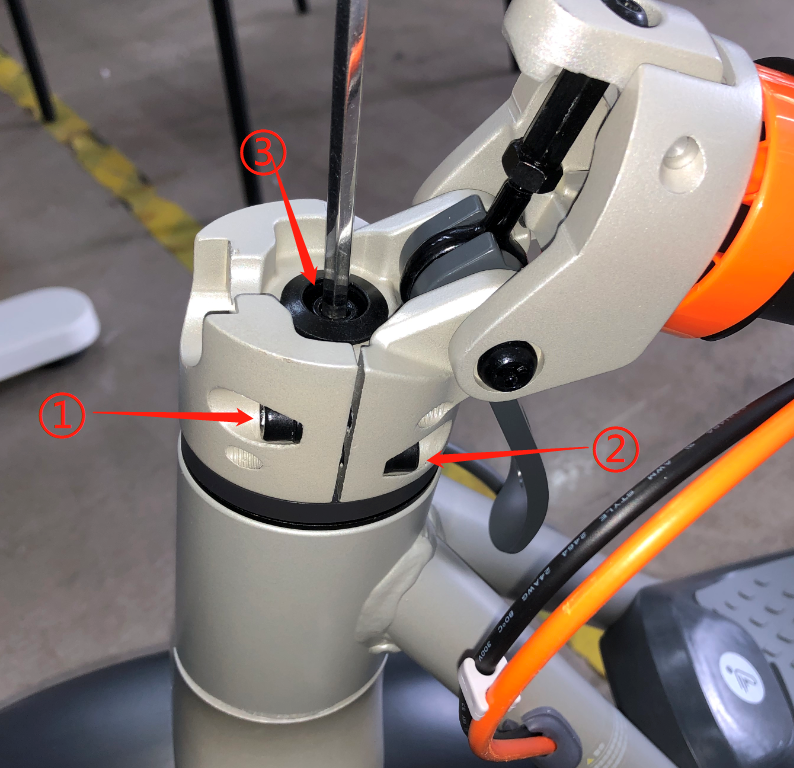 3.If there method can’t solve problem，please contact after-sales service for repair4.1.14 How to solve the problem that the stem screw cannot be installed？①When installing the stem screws, align the mounting holes first.②）First use wrench to pre-tighten each screw , follow the order (as shown in picture)③Tighten 4 screws4.1.15 Will screen be darker after turning on the light?？Screen will not be darker after turning on light4.1.16 How to solve if found scratches on new scooter？There are two situations：1.There are slight abrasion marks at the upper part of the handlebar joint. This is caused by the matching test between the upper part of the handlebar and the scooter body before the new car leaves the factory. Please don’t worry.2.There are scratches on the exterior of the vehicle, which are caused by friction during transportation4.1.17 How to solve the front wheel crooked？Front wheel skew refers to the situation where the tire and the handlebar are not in a straight line. You can clamp the front wheel with your feet and fine-tune the handlebar in the opposite direction. It is recommended to apply for after-sales treatment directly if you encounter serious skew.4.1.18 Why the actual range cannot reach the range show on the page？The page shows a typical range，under full charge condition，75kg load，25℃ temperature,60% of max.speed on average on pavementIn actual riding, the riding speed, the number of starts and stops, and the ambient temperature will affect the range. So your actual cycling range is different from the range marked on the page4.1.19 How to solve if scooter can not turn on？1.First check whether goose head cable is well connected2.Make sure charger is working, charge the scooter and try to turn it on after charging3.If it still cannot be turned on, you need to contact after-sales service for repair4.1.20 What is IP rate of Ninebot F series scooter？Can I ride in rain, snow, hail, and fog?？F series scooter has IPX5；Although the body has a waterproof design, long wading is not recommended. Long wading may cause water ingress and malfunction; and for the user’s personal safety, it is prone to danger in bad weather, so riding is not recommended4.1.21 Where is serial number？There are 3 methods to find SN：1.You can found SN label on side of out box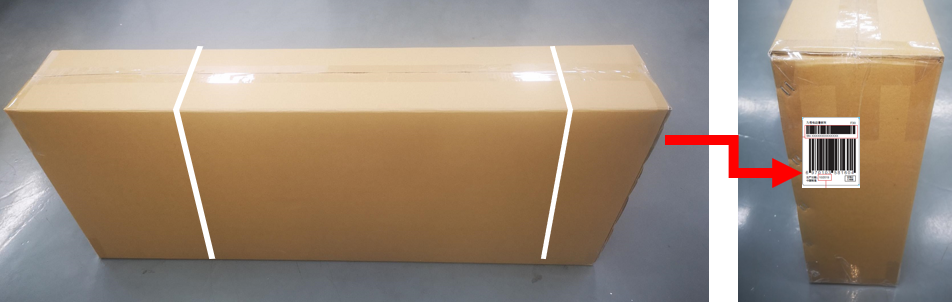 2. SN label on bottom of scooter frame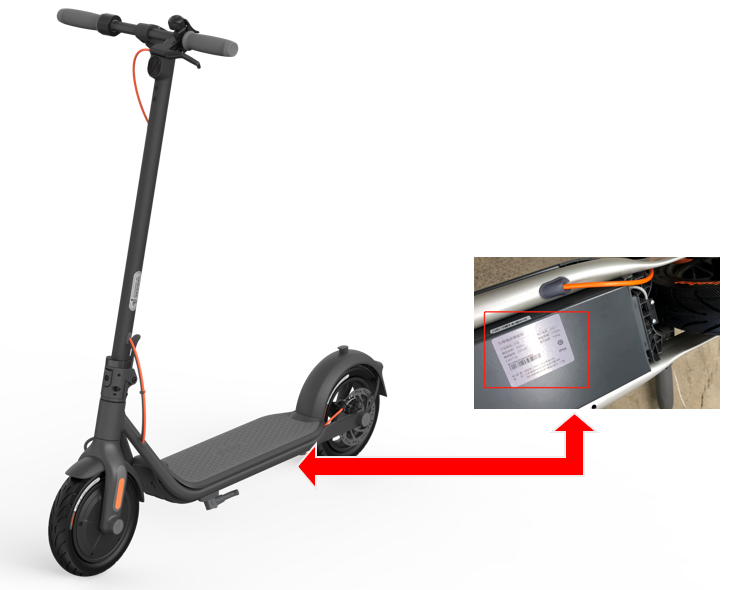 3.Connect App：Click『Left sidebar button』→『Basic info』→『Series No』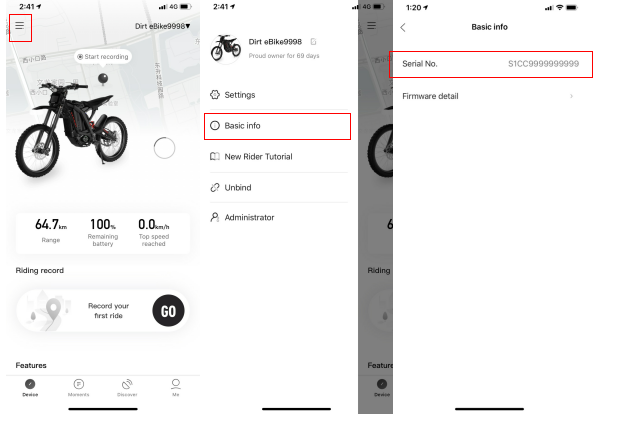 4.1.22 Does the F series scooter support the installation of external batteries?Can not support4.1.23 What is appearance difference between different model F series scooter?Mainly the color difference of some parts. F20 and F25 are basically the same in appearance, and the appearance is mainly gray and black; F30 compares the appearance of F20, and the brake cable turns orange; F40 compares the appearance of F20, brake cable, wheel stroke, and stem buckle all turn orange .4.1.24 What information can be displayed on the dashboard？Speedometer,speed mode,battery level,temperature warning,error notification,headlight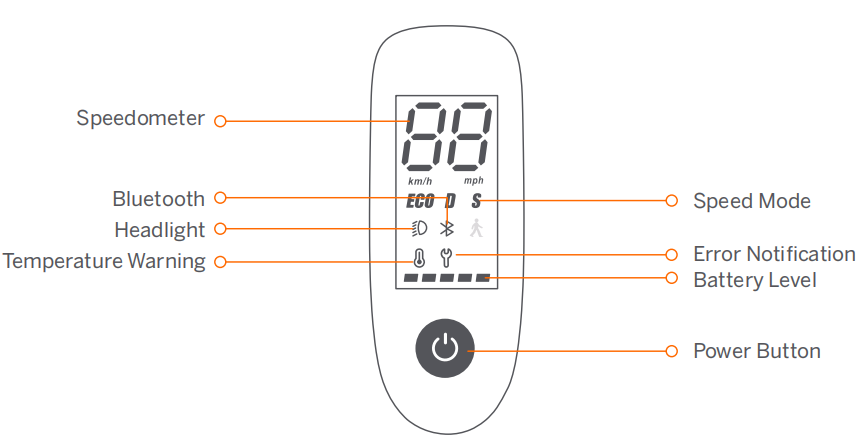 4.1.25 What does battery level indicator mean？There are 5 battery indicator lights on dashboard. Each light represents a 20% power state. The battery indicator has two states: always on and flashing. When the power of each grid is 10%-20%, the indicator light is always on; when the power is less than 20%, the last grid will display red, indicating that the power is extremely low at this time, please charge in time (the last one is flashing red, and the remaining indicators White)4.2 APP function：4.2.1 How to upgrade firmware？What's the use of firmware upgrade?Firmware update：Click『Left sidebar button』→『Setting』→『Firmware update』→『Check for update』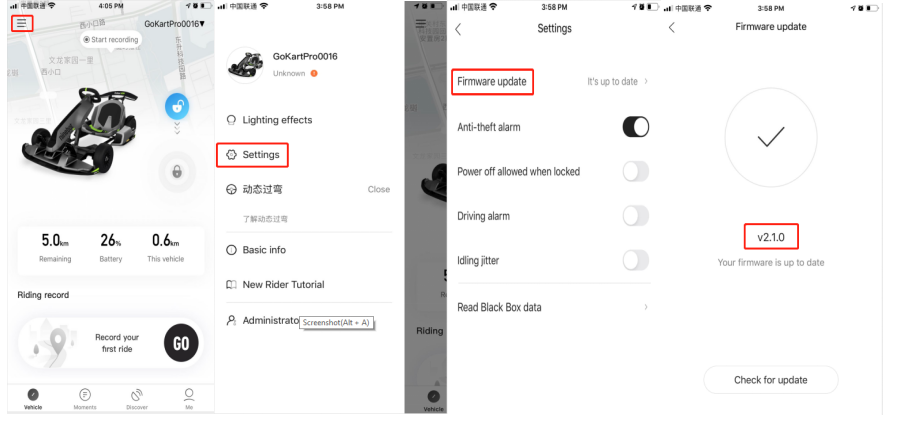 Upgrading the firmware will improve scooter and fix related bugs at the same time4.2.2 What is the longest distance for Bluetooth connection？About 10m4.2.3 How long will the F series automatically shut down?？Under normal circumstances,scooter will automatically shut down in silence for 5 minutes; when the APP locks the car, it will automatically shut down in 1 hour4.2.4 How to solve if can't connect to the scooter after lock scooter？1.You can change to another phone and try to search and connect again, and then unlock scooter by other phone after successfully connecting2.Scooter will automatically shut down and unlock after one hour4.2.5 How to solve if scooter can not connect APP?①Check the Bluetooth status on the display after the vehicle is turned on, flashing is to be connected②Check whether the APP has authorized Bluetooth, network, GPS positioning and other permissions on the phone. You need to open the relevant permissions before you can connect to the APP③You can change the mobile device or the network environment to try④Try to update to the latest version of APP⑤The above investigation still cannot solve, need to apply for after-sales repair4.3 Power problem：4.3.1 Is the display always on and cannot be turned off when charging?？ In the charging state, the display will show the charging state, and it can be turned off manually to turn off the screen display during charging.4.3.2 What is the charging temperature range of F series batteries？Why can't charge in high temperature or low temperature environment？九号电动滑板车F系列电池组充电温度范围：0℃—40℃，电池组温度过高或者过低会自动保护而无法充电。待静置至40℃以下或0度以上恢复正常，此情况无需报修。如果恢复到充电温度范围仍然无法充电可以报修。F series battery pack charging temperature range: 0℃-40℃, the battery pack will be automatically protected and cannot be charged if the temperature is too high or too low. When temperature get 40°C or above 0°C, it will return to normal. In this case, there is no need to report for repair. If it is restored to the charging temperature range and still unable to charge, you can report for repair4.3.3 Is it normal that speed decrease when power decrease?Normal. In order to extend the riding mileage as much as possible, the maximum speed continues to decrease with the decrease of power, and the maximum speed of the scooter will gradually decrease when the power is low. In addition, when the battery is low, the power will obviously be weakened, and it ca recovery after fully charged.4.4 Accessory problem：4.1.1Accessory packing list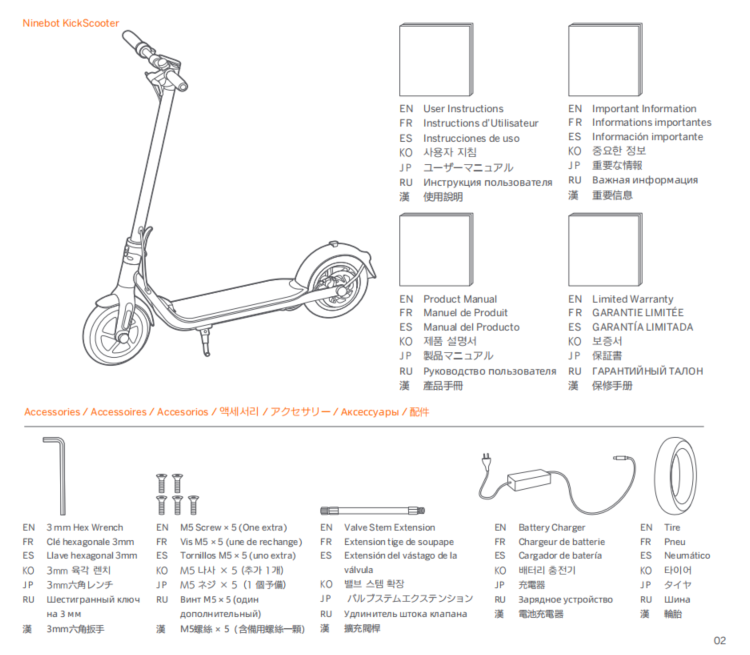 4.1.2 Where is screw package？ 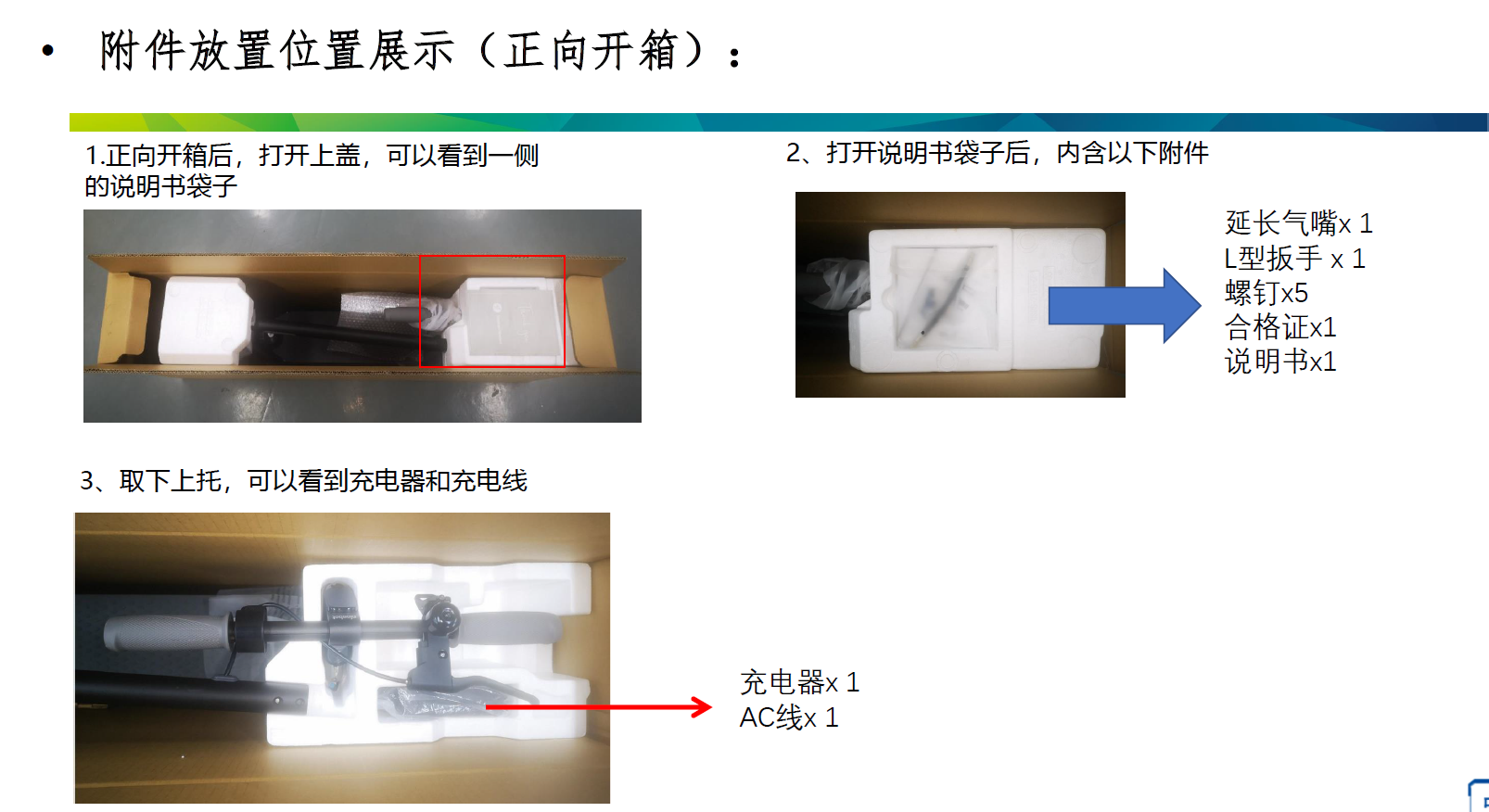 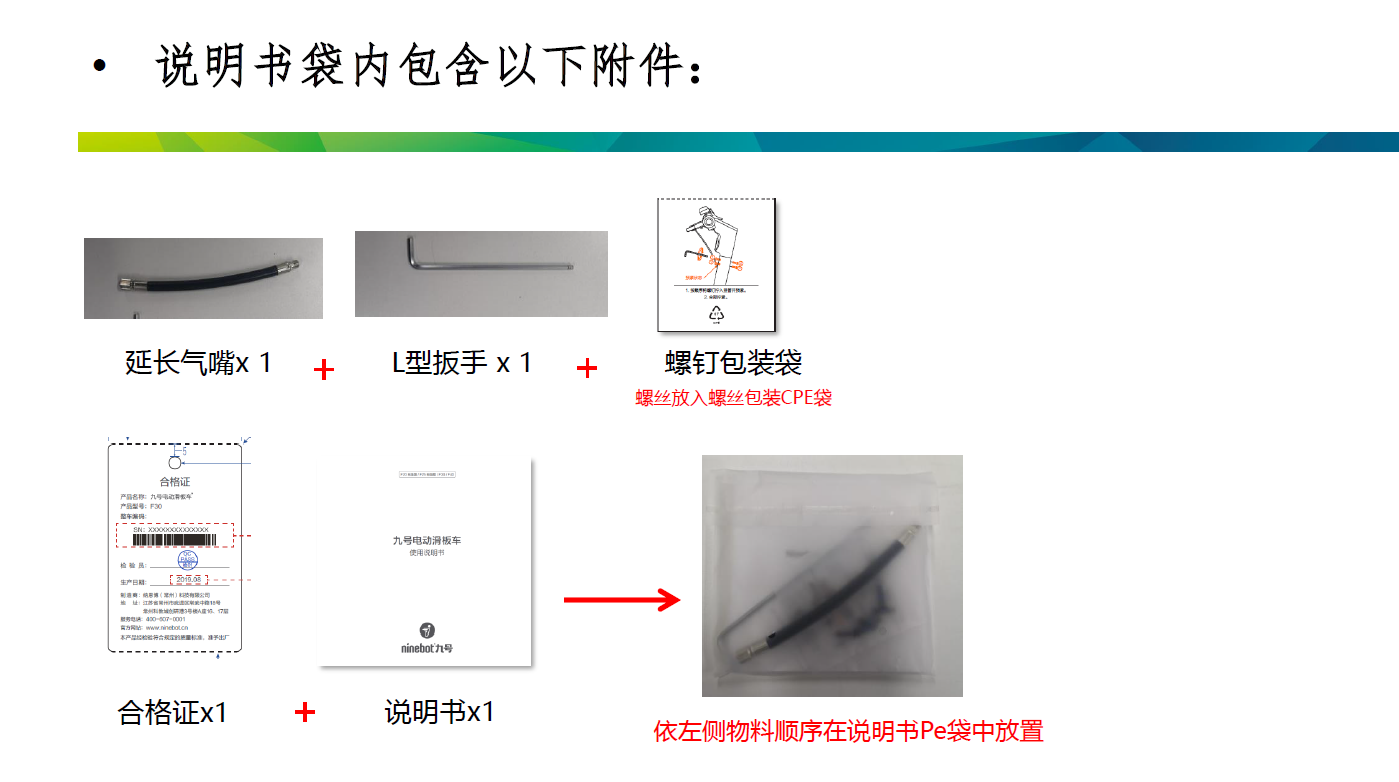 4.5 Battery：4.5.1 What type of battery does F series scooter use? How long is the battery life？The scooter uses 18650 ternary lithium batteries. After 500 cycles of charging and discharging, the battery capacity will not be less than 70% of the rated capacity. It is recommended to charge when the battery is about 10% remaining to avoid over-discharge, which can prolong the battery life.。4.5.2  Can F series scooter battery be disassembled by myself?Battery can be disassembled by yourself,you will lost warranty if you disassembled by yourself4.5.3 How to judge that F series have been fully charged during charging？Charger indicator: When charging, the red light is always on; when fully charged, the green light is on4.5.4 How to solve if scooter can be charged？Need to follow the steps below to trouble shoot：1.Whether the contact is bad: re-plug the connections on both sides of the charger to see if it can be resolved；2.Check whether the charger is faulty: plug the charger into the power supply, do not connect to the car body, observe whether the indicator light of the charger is normally on (green), if it does not light, it means the charger is faulty, you need to contact the after-sales service for repair；3.Check whether the charging status indicator of the charger is red, if it keeps showing green and cannot be charged, you need to contact the after-sales service for repair4.7 Error code list：Check method：1.Check on dashboard；2.Check on APP4.8 Maintenance item：4.8.1 How to clean the F series scooter？Wipe the main frame clean with a soft damp cloth. If there are stains that are difficult to clean, you can use toothpaste to apply and repeatedly scrub with a toothbrush, and then clean with a soft damp cloth4.8.2  What need to pay attention to when cleaning F series scooter？Before cleaning, please make sure that the scooter is turned off, and the charging cable has been unplugged and the rubber cover of the charging port has been tightened, otherwise the electronic components may be damaged. Do not use alcohol, gasoline, kerosene or other corrosive and volatile solvents to clean your scooter. These substances may damage the appearance and internal structure of the car body. It is forbidden to use pressure water guns or water pipes to spray scouring。4.8.3 What need to pay attention to when storing the F series scooter？1.When not in use, please store the scooter in a cool, dry place. Please do not store the scooter outdoors for a long time. Sun exposure and extreme temperature conditions (excessive heat and cold) will accelerate the aging of plastic parts and may reduce battery life.2. Regarding battery storage and maintenance: a fully charged battery will exhaust its stored power after about 120-180 days of standby. In standby mode, low-power batteries should be charged every 30-60 days. Full exhaustion of the battery will cause permanent damage to the battery as much as possible. There is a smart chip inside the battery to record the charge and discharge of the battery. Damage caused by overcharging or undercharging is not covered by the warranty5. Service Policy5.1Limited Warranty Period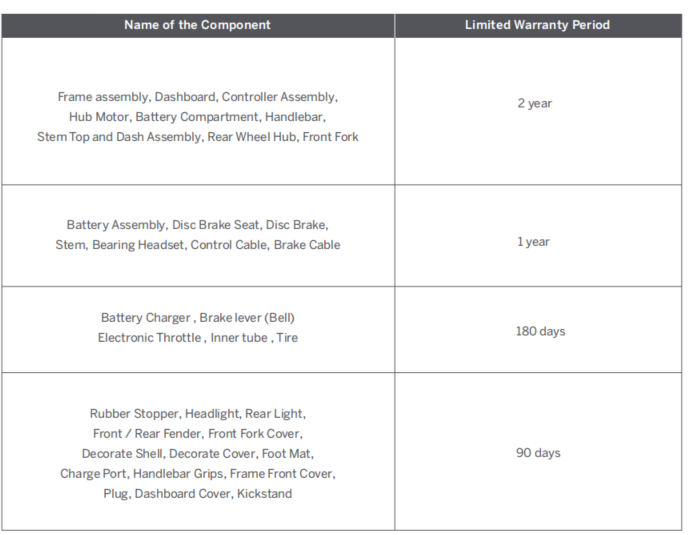 序号版本更改内容使用产品发布时间发布者Ninebot F series scooter error codeNinebot F series scooter error codeNinebot F series scooter error codeFault code calculation method (according to the buzzer alarm sound): the buzzer has a long "di" sound as 10, and a short "di" sound is 1, and the sum is the fault codeFault code calculation method (according to the buzzer alarm sound): the buzzer has a long "di" sound as 10, and a short "di" sound is 1, and the sum is the fault codeFault code calculation method (according to the buzzer alarm sound): the buzzer has a long "di" sound as 10, and a short "di" sound is 1, and the sum is the fault codeerror codeError phenomenon and solutionMalfunction part10Dashboard and control board communication abnormal，check connected cableDashboard、Control board11Motor A phase current abnormal ，check control boardControl board12Motor B phase current abnormal ，check control boardControl board13Motor C phase current abnormal ，check control boardControl board14Throttle hall abnormal，check electric throttle、dashboard and connected cableDashboard、Electric throttle15Brake hall abnormal，check electric brake、dashboard and connected cableDashboard、Brake21Battery communication failed，check battery、control board、connected cable(1.BMS communication error  2.Battery cable connect error or battery inner temperature sensor damage or  control board temperature sensor Inner battery、Control board24System voltage test abnormal，check control boardControl board、Inner battery27Control board password error，change control board Control board35Unit has default serial number，change control boardModify the default serial number、Control board37Simulating the whole machine report error 37Charge port error or charger line error39Battery temperature sensor abnormalInner battery